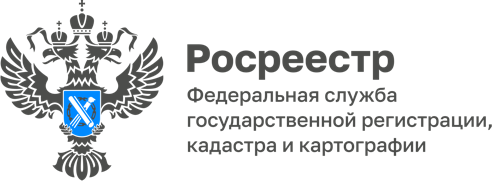 24.10.2022 Итоги работы Управления по государственному земельному надзору за 9 месяцев 2022 годаЗа 9 месяцев 2022 года Управлением Росреестра по Томской области проведено 347 контрольных (надзорных) мероприятий по  соблюдению земельного законодательства. По результатам проведённых контрольных (надзорных) мероприятий и рассмотренных Управлением материалов проверок органов муниципального земельного контроля выявлено 208 нарушений земельного законодательства. По итогам рассмотрения протоколов об административных правонарушениях сумма наложенных штрафов за нарушения земельного законодательства составила 690 тыс. руб. В результате мер, принятых к нарушителям земельного законодательства, устранено 65 нарушений. «Большинство протоколов об административных правонарушениях составляется за самовольное занятие земельных участков и использование земельных участков не по целевому назначению», - отметила Людмила Лабуткина, заместитель руководителя Управления Росреестра по Томской области.Кроме того, Управлением проведены профилактические мероприятия, в том числе: 515 размещений на сайтах администраций муниципальных образований, в региональной вкладке официального сайта Росреестра и в СМИ, выдано 156 предостережений о недопустимости нарушений обязательных требований, проведен 101 профилактический визит.В целях недопущения нарушений требований земельного законодательства, предусмотренных ст. 7.1 КоАП РФ (самовольное занятие земельного участка), необходимо освободить самовольно занятые земли, либо оформить права на них.В целях недопущения требований земельного законодательства, предусмотренных ч. 1 ст. 8.8 КоАП РФ (использование земельного участка не по целевому назначению), необходимо прекратить использование земельного участка не в соответствии с его категорией и видом разрешенного использования, либо изменить характеристики земельного участка (категорию, вид разрешенного использования) в соответствии с фактическим видом использования земельного участка.Начальник отделагосударственного земельного надзора Управления Росреестра по Томской области                                                    Александр Ткачев